1.	To receive apologies for absence, declarations of interest and requests for dispensation2.	Financial MattersTo approve payments as per the attached scheduleTo note receipts since last meetingTo confirm Financial Regulations 3.	To confirm Standing Orders4.	To agree list of grass verges to recommend for single cut this year to encourage biodiversity5.	Date and time of next meeting and items for the agenda for the next meetingIssued by:  Liz Kelso PSLCCClerk, Kington Town CouncilEmail: clerk@kingtontowncouncil.gov.uk, Tel:  01544 239 098 or 07483 914 485Issued:  23.3.2022Members of the public are welcome to join meetings of Kington Town Council and may, at the discretion of the Chairman, speak on some agenda items.  For further information about meetings of the town council, please contact the Clerk at the address above.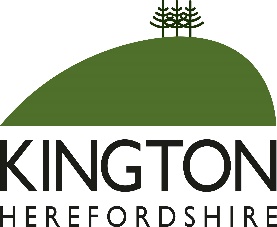 Members of the Council you are hereby summoned to attend an extra meeting ofKington Town Councilto be held on Monday 28th  March 2022 at 7.00 pmfor the purpose of transacting the following business.Kington Town Councilto be held on Monday 28th  March 2022 at 7.00 pmfor the purpose of transacting the following business.Kington Town Councilto be held on Monday 28th  March 2022 at 7.00 pmfor the purpose of transacting the following business.Agenda